                           Rules & RegulationsThere will be registration at the tournament site 1 hour before the start of the tournament. Registration will close at 7:15am. Registration will be at picnic tables at Ramp 1.MUST HAVE at least and no more than (2) two fisherman per boat (at least 1 adult 18 years old).ALL Kentucky Boating and Wildlife Laws must be obeyed concerning fish size, species and limit.ONLY Species allowed in tournament: Largemouth Bass, Smallmouth Bass, & Kentucky Bass. (Meanmouth Bass will be considered as Smallmouth Bass) No live or prepared bait. Artificial lures only.No trolling.All live wells will be checked before the tournament begins. A working aerated live well is required, no stringer or baskets allowed.There will be a FIVE fish limit per team.All fish should be kept alive and in the best shape possible, then released after weigh-in. 
Weigh-in is at 2:30pm EST SHARP!
• There will also be a ½ lb. deduction for each dead fish.
• All boats not in by 2:30pm will be disqualified. Any Fish that appears to have mutilated in any way will be weighed at discretion of the tournament officials at the weigh in and their decision is final. Fish must measure 12 inches on Golden Rule, mouth closed. All live fish to be returned to the lake.Any team attempting to weigh in a short fish will be deducted 1 lb.0 oz per fish unless a request for length check is made prior to weigh in.There will be no culling of fish inside the buoys at the weigh-in site. Absolutely no hole-setting or holding of a fishing spot by an alternate boater. THIS WILL NOT BE PERMITTED! Boat owner must have adequate liability insurance coverage. No alcoholic beverages allowed in boat or around immediate weigh-in area or at Registration. The event will be cancelled if severe weather (not just rain) is in the forecast.Starting positions will be determined by drawn when registering.A fish must be 12 inches on Golden Rule to qualify for the Big Fish Pot. If no fish qualifies all proceeds from that category will be turned in to the Sepsis Alliance and Erin’s Campaign for Kids.In the event of a tie, tiebreakers will be determined by the team with the biggest fish over the 15-inch limit on the Golden Rule.U.S. Coast Guard approved Life Jackets are required for number of people in the boat.Anglers are responsible for ramp fees. Tournament officials are permitted to fish event. Fish must be caught on the tournament lake during official tournament hours.The State Park Marina is off limits for the tournament. No one may leave his or her boat to fish or land a fish.Any complaints or questions must be brought in writing and signed to the attention of the tournament officials either prior to the start of the tournament or the closing of the weigh-in. Complaints will not be accepted after that time and decision of the tournament officials WILL BE FINAL! Dire Emergency/Breakdown: In the case of a dire emergency or breakdown competitors or observers may separate from one another while either returns to the weigh-in site with all legally caught fish in another competitors’ boat. In this situation the fish must be clearly separated and verified during transfer and at the weigh-in site by the observer/non-boater of the rescue boat. Must get approval from the Tournament director. (270) 402-1925 or (270) 402-1981Tournament sponsor or sponsors not liable for injuries or loss of property. INFRENGEMENT OF THESE RULES SHALL BE CONSIDERED CAUSE FOR DISQUALIFICATION, INTERPRETATION OF THESE RULES SHALL BE LEFT EXCLUSIVELY TO TOURNMENT OFFICIALS.REMEMBER: THIS IS A FUND-RAISER FOR SEPSIS ALLIANCE AND ERIN’S CAMPAIGN FOR KIDS.
PLEASE PRACTICE SPORTSMANSHIP-LIKE CONDUCT AT ALL TIMES. 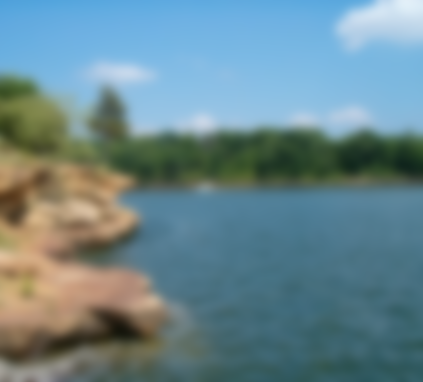 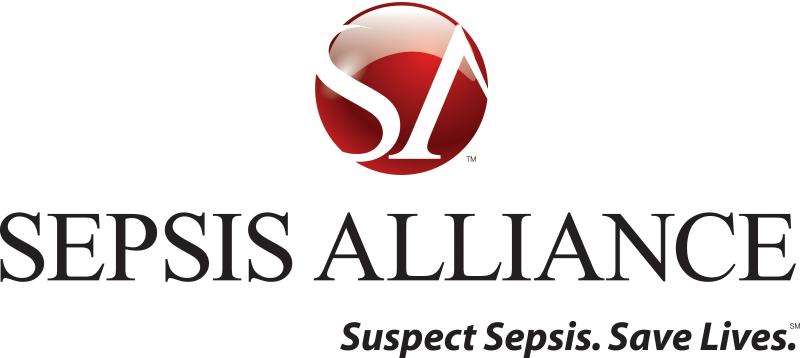 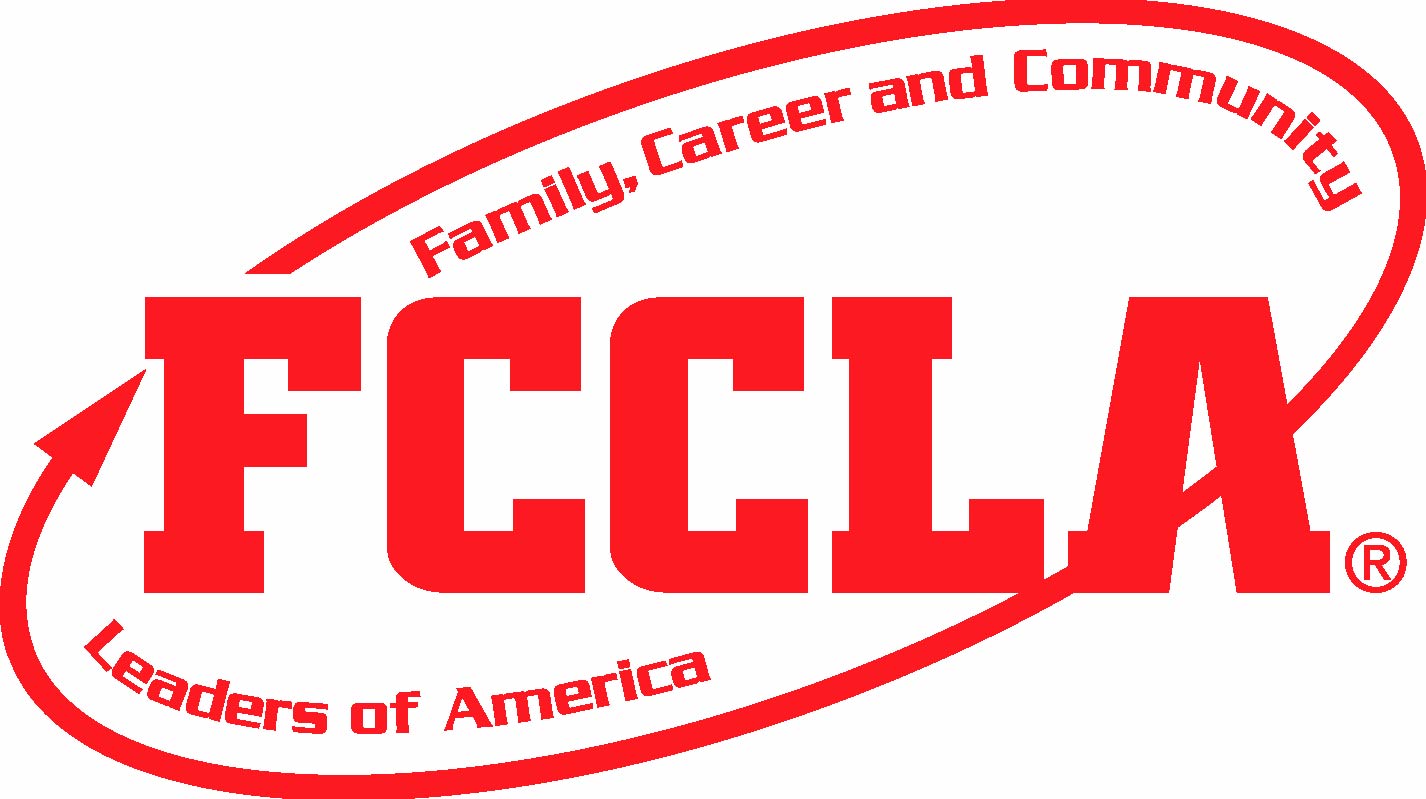 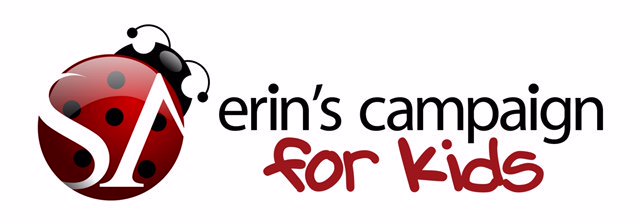 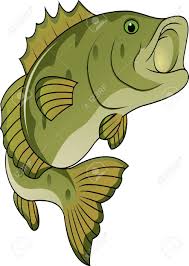 